Entre les soussignés : Ligue Bourgogne Franche-Comté de Roller & SkateboardReprésente par son Président Monsieur VINCENT ThierrySiège social : 6 Impasse Stéfan Zweig – 21000 DijonPropriétaire du matériel, ci-après désigné "le Propriétaire", d'une part,Et Le Club :      Siège social :     Représenté par son Président :      Emprunteur du matériel, ci-après désigné "le preneur", d'autre part,Désignation du matériel en location :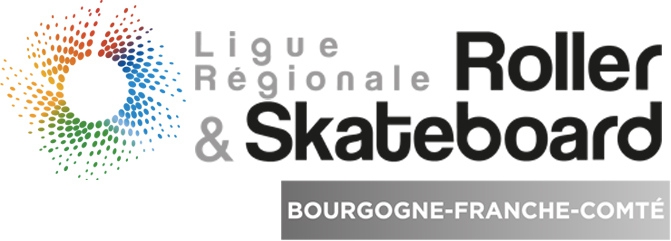 Contrat location petit matérielArticle 1Le preneur verse ce jour au propriétaire au titre de caution pour répondre des dégâts qui pourraient être causés aux objets prêtés suivant le tableau ci-dessus.Article 2Le remboursement de la caution sera effectué au retour du matériel en bon état.Article 3Le preneur s’engage à rendre le matériel dans le même état de propreté et de bon fonctionnement qu’au moment de sa réception.Article 4Le matériel sera contrôlé au moment de sa restitution. Tous nettoyages, défectuosité, irrégularité, ouusure exagérée par rapport à l'utilisation spécifiée sont à la charge du preneur.Article 5Si des réparations sont nécessaires, le preneur s’engage à prendre à sa charge avant la restitution.Article 6En cas de perte ou de vol, le preneur s’engage à restituer un matériel équivalent.Article 7A défaut, les coûts d’usure, de nettoyage, de réparation ou remplacement seront pris sur la caution et donc déduits du remboursement.Article 8Le preneur est responsable du matériel dès que celui-ci quitte le propriétaire.Article 9Il est conseillé au preneur d'assurer le matériel loué : vandalisme, vol, dégâts corporels et matériels.Article 10Le preneur certifie connaître le fonctionnement et la manipulation du matériel ainsi que toutes les mises en gardes de sécurité, les risques et précautions à prendre relatifs à l'utilisation du matériel décrit dans ce présent contrat.Article 11Le preneur sera donc tenu responsable de tout mauvais emploi, et des dommages qui peuvent en résulter.Article 12Ce dernier est strictement conclu entre le propriétaire et le preneur qui doit être obligatoirement affilié à la Fédération Française de Roller & Skateboard.Article 13Pour toute contestation relative à l’exécution du présent contrat, et au cas au cours d’un arbitrage à l’amiable, aucune solution ne serait apparue, l’attribution de juridiction sera faite expressément auprès du Tribunal de DijonType de MatérielNombresDate DébutDate FinCautionPrix Location club LBFCRSCaméra Sony1     /     /          /     /     200,00€GratuitBarnum 3X3M1     /     /          /     /     500,00€GratuitCompte Tours N°11     /     /          /     /     200,00€GratuitCompte Tours N°21     /     /          /     /     200,00€GratuitCloche1     /     /          /     /     500,00€GratuitTalkie Walkie6     /     /          /     /     500,00€GratuitVidéo Projecteur1     /     /          /     /     300,00€Gratuit     ,00€GratuitPour le locataire :Signature précédée de la mention « lu et approuvé »Pour le loueur :President LBFCRSVINCENT Thierry